Unit 9 Lesson 3: Midamos en un mapaWU Observa y pregúntate: De costa a costa (Warm up)Student Task Statement¿Qué observas? ¿Qué te preguntas?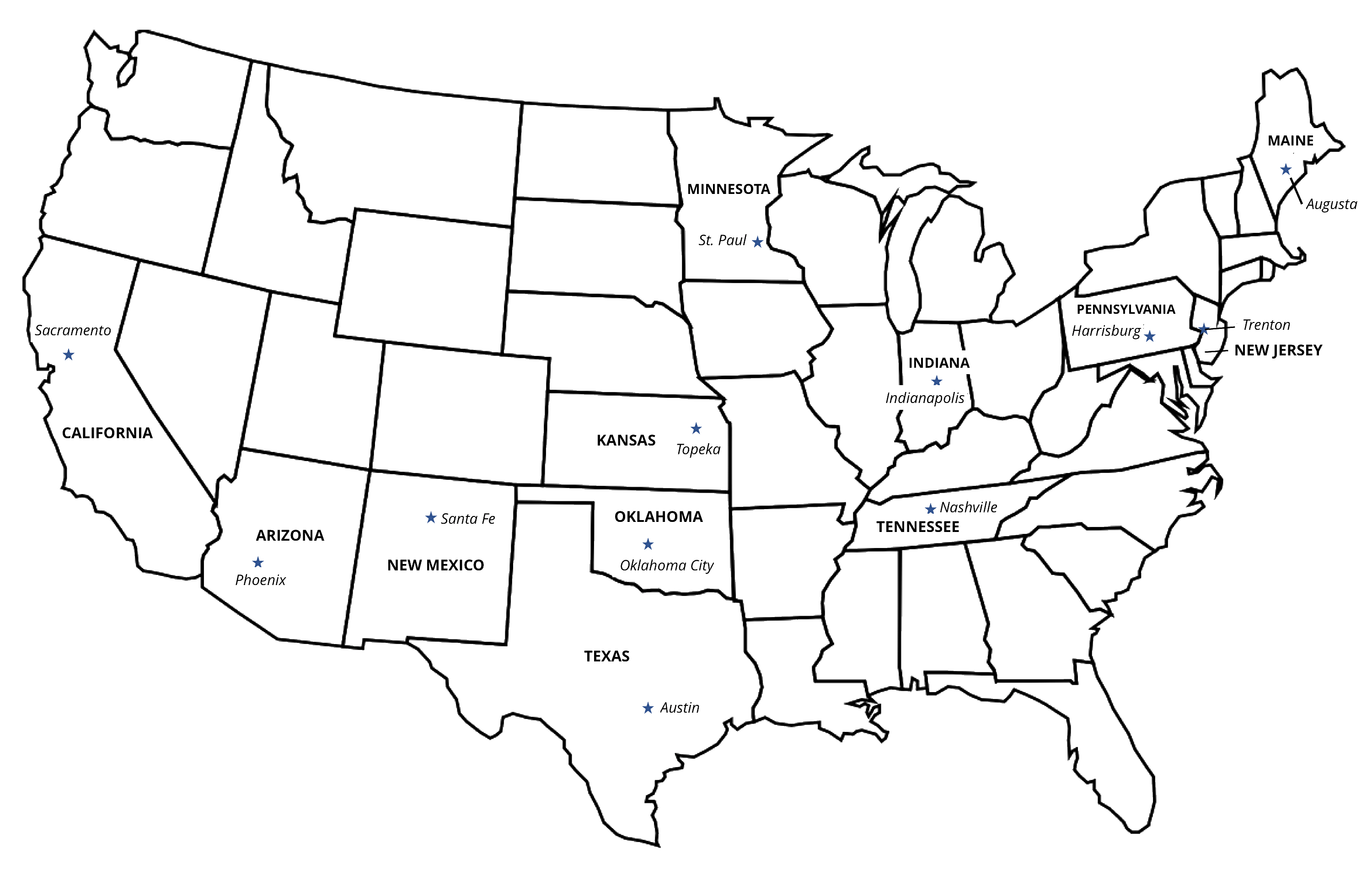 1 Midamos en el mapaStudent Task StatementDibuja una recta para representar la distancia que hay entre estas ciudades del mapa. Luego, mide la longitud en centímetros.Noah empezó en Trenton, Nueva Jersey.Primero, viajó a Harrisburg, Pensilvania. _____ cmLuego, viajó de Harrisburg a Indianápolis, Indiana. _____ cmPor último, viajó de Indianápolis a Saint Paul, Minnesota. _____ cmDiego empezó en Sacramento, California.Primero, viajó a Phoenix, Arizona. _____ cmLuego, viajó de Phoenix a Santa Fe, Nuevo México. _____ cmPor último, viajó de Santa Fe a Topeka, Kansas. _____ cmLin empezó en Austin, Texas.Primero, viajó a Oklahoma City, Oklahoma. _____ cmLuego, viajó de Oklahoma City a Nashville, Tennessee. _____ cmPor último, viajó de Nashville a Augusta, Maine. _____ cmEncuentra la longitud total del recorrido de cada estudiante. Representa el total con una ecuación.Longitud total del recorrido de LinLongitud total del recorrido de DiegoLongitud total del recorrido de Noah2 ¿Cuánto más largo?Student Task StatementUsa tu mapa y las historias de la actividad anterior para responder las preguntas. Representa cada historia con una ecuación que tenga un símbolo para representar la longitud desconocida.¿Cuánto más corta es la longitud total del recorrido de Diego que la longitud total del recorrido de Lin?¿Cuánto más larga es la longitud total del recorrido de Diego que la longitud total del recorrido de Noah?¿Cuánto más corta es la longitud total del recorrido de Noah que la longitud total del recorrido de Lin?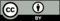 © CC BY 2021 Illustrative Mathematics®